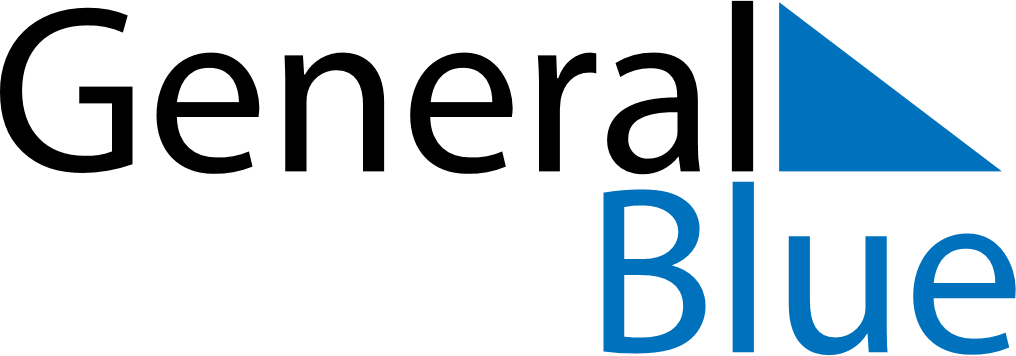 March 1851March 1851March 1851March 1851March 1851SundayMondayTuesdayWednesdayThursdayFridaySaturday12345678910111213141516171819202122232425262728293031